Data sporządzenia pisma:Warszawa, 03 sierpnia 2017 r.COPE-PZP.212.1.10.2017/ACDotyczy: wyjaśnienie treści SIWZ w przetargu niegoraniczonym na „Dostawę materiałów promocyjnych NMF”. Nr sprawy: COPE/6/2017/III.Zamawiający informuje, że w przedmiotowym postępowaniu wpłynął wniosek jednego z wykonawców w związku z treścią SIWZ. W związku z powyższym zamawiający, działając na podstawie art. 38 ust. 2 ustawy z dnia 29 stycznia 2004 - Prawo zamówień publicznych (Dz.U. z 2015 poz. 2164 z późn. zm.) udziela poniższych wyjaśnień.Pytanie: Czy Zamawiający dopuszcza, aby rękojeść w narzędziu wielofunkcyjnym (pozycja 4) była wykonana ze stali nierdzewnej pokrytej gumą?Odpowiedź: Zgodnie z treścią specyfikacji narzędzia wielofunkcyjnego tzw. multitoola (poz.4), winno być ono wykonane w całości ze stali. Oznacza to, że nie może ono posiadać elementów gumowych lub plastikowych.Z poważaniem,Dokument podpisany kwalifikowanympodpisem elektronicznymMariusz KasprzykDyrektor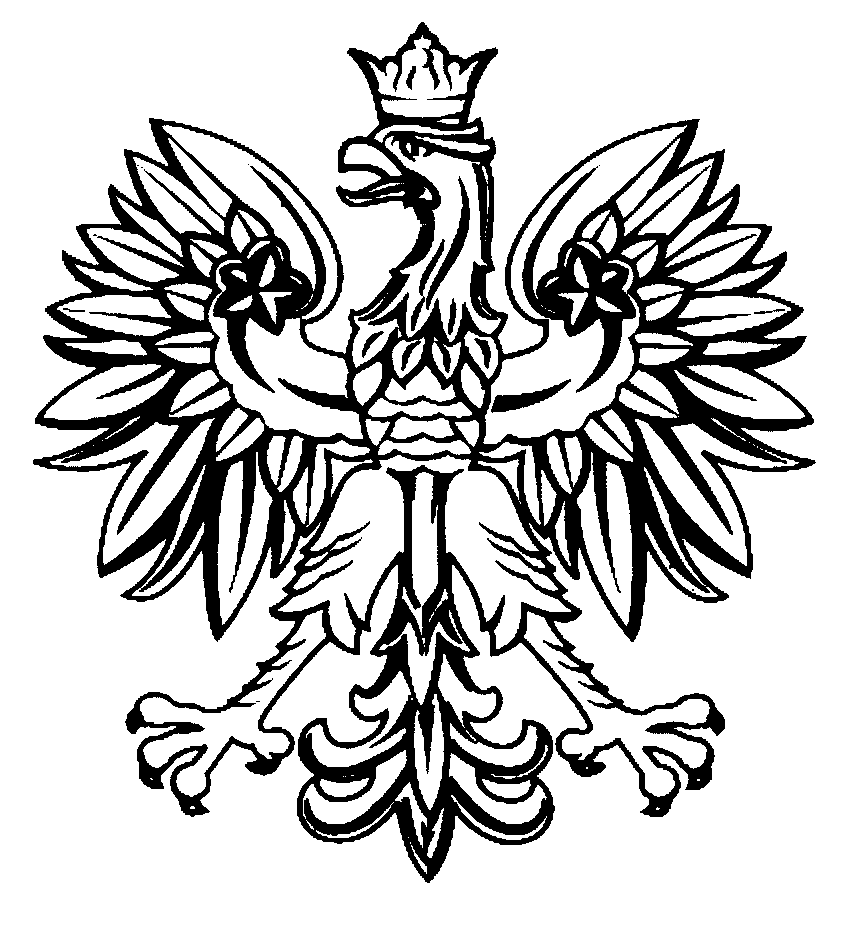 CENTRUM OBSŁUGIPROJEKTÓW EUROPEJSKICHMINISTERSTWASPRAW WEWNĘTRZNYCHI ADMINISTRACJI